UPTON BY CHESTER AND DISTRICT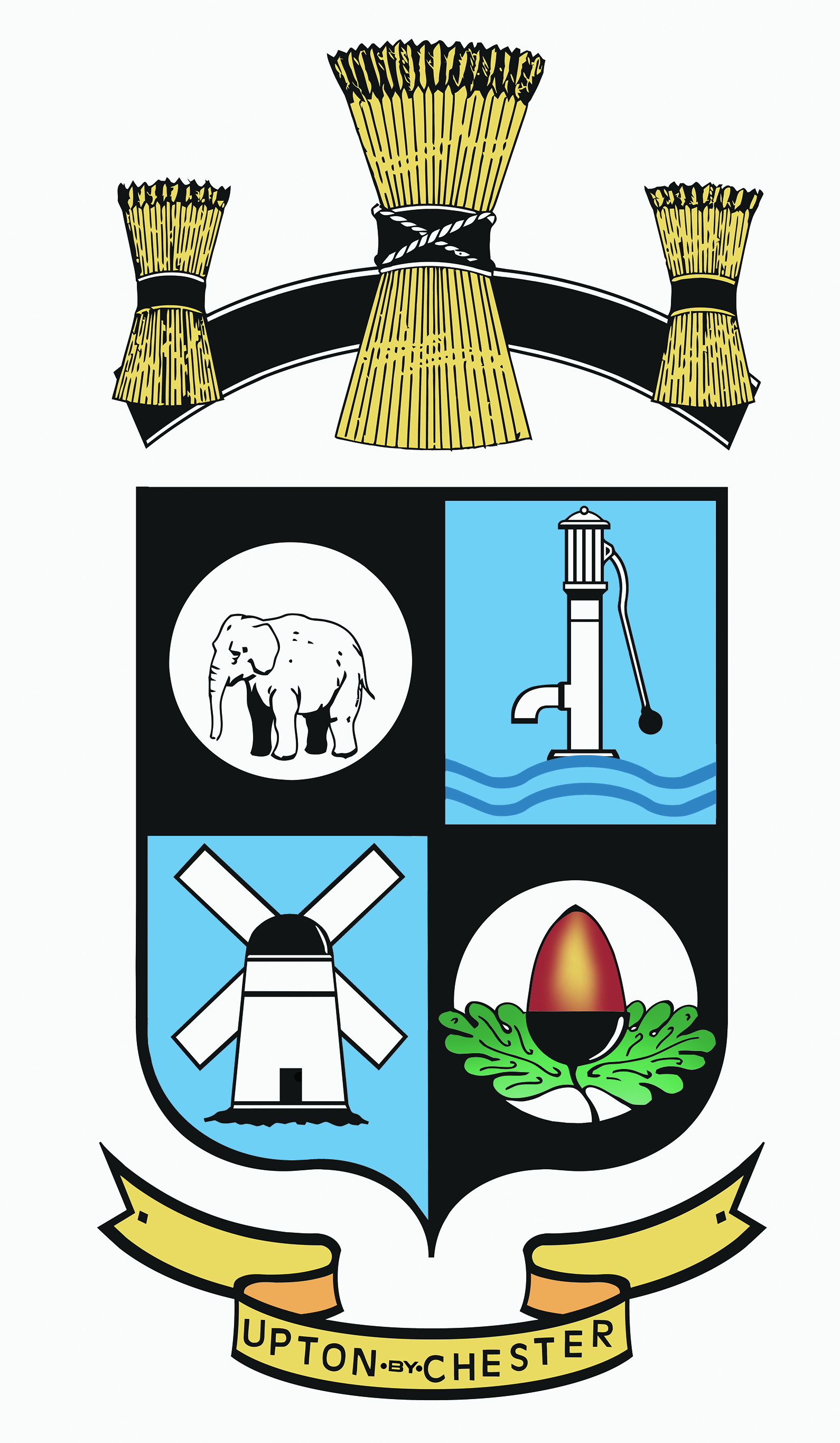 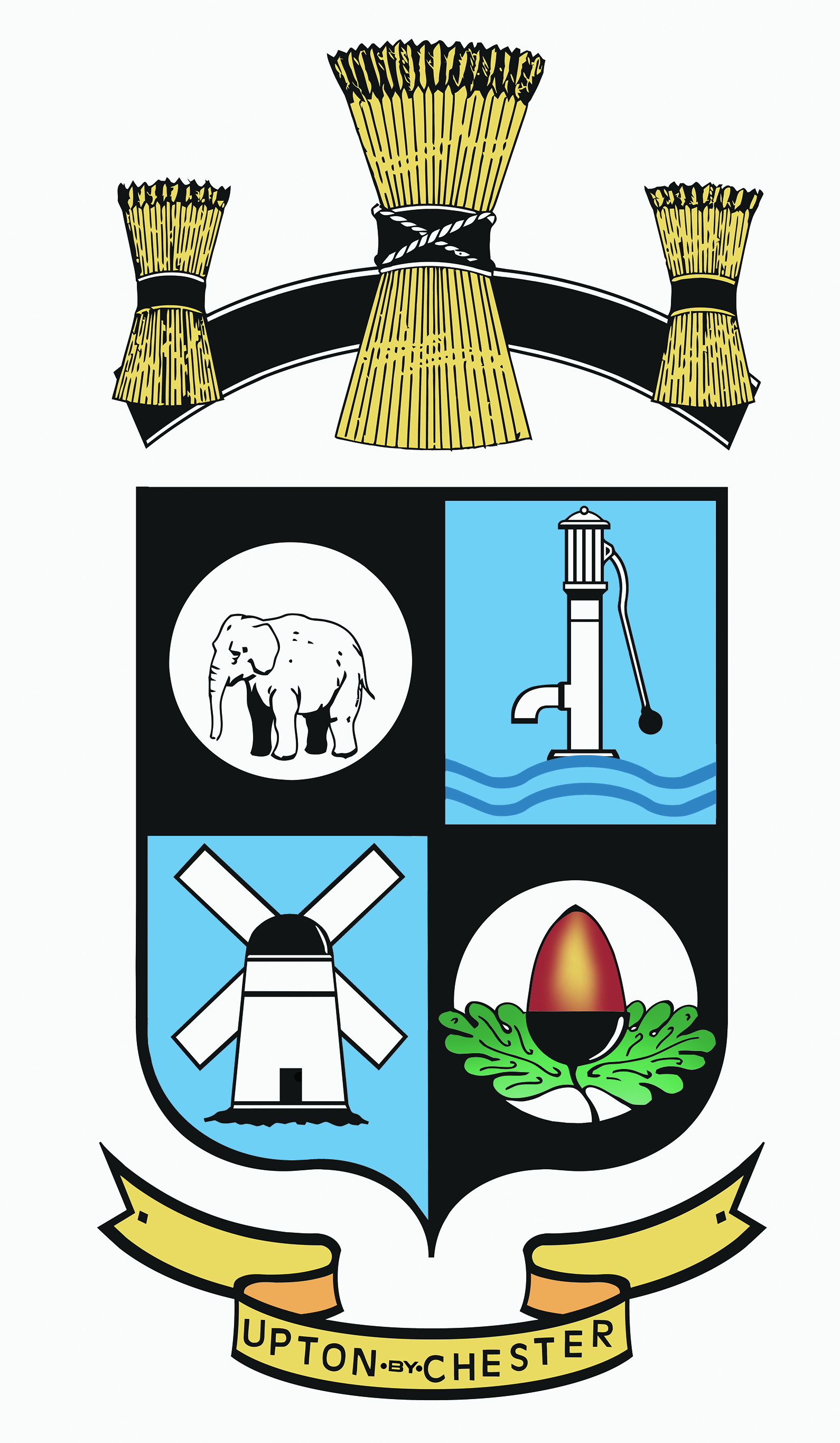  PARISH COUNCIL18 Gladstone RoadChesterCH1 4BY07584415343Email: clerk@uptonbychester.org.ukMinutes of the meeting of Upton by Chester and District Parish Council’s QE II Playing Field Sub-Committee, held on Monday 19 November 2018, 6.30pm, at Upton Pavilion, Upton, Chester.Present: Cllr Bennion (Chairman), Cllr Evans, Cllr Houlbrook, Cllr Lee, Cllr Vaughan and Cllr Walmsley.In attendance: Suzi Pollard (Clerk).1. APOLOGIES FOR ABSENCE.No apologies for absence were received.Resolved: noted.2. DECLARATIONS OF INTEREST.No declarations of interest were made.3. MINUTES.Resolved: the Minutes of the meeting held on 29th October 2018 were confirmed as a correct record and signed by the Chairman.Proposed by Cllr Evans, seconded by Cllr Houlbrook.4. AWARDS FOR ALL GRANT APPLICATION.It was reported that the Chairman has taken part in a telephone meeting with the local Awards for All grant officer;In order to simplify the application process, applicants are initially required to submit a short statement in response to six questions posed by the grant organiser.Once submitted the statement will be put forward for a fast track process of no more than two weeks; if approved at this stage a more detailed application process will follow.It is thought that the proposed multi-use track on the playing field will be considered as a unique feature in the project that may improve the chance to secure funding.Resolved: the multi-use track will be included in the first phase of the QE II project.Cllr Vaughan will make arrangements with Cllr Houlbrook and the clerk to meet for the purpose of working on responses to the questions for the grant application.5. HEALTH AND WELLBEING.It was reported that a very positive meeting with the doctors’ surgery practice manager has taken place. The following information was discussed and noted:‘Social prescribing’ and ‘self-care’ are both current health initiatives encouraged by the medical profession; exercise in a social environment and local to the doctors’ surgery is likely to be beneficial.Social isolation is of concern across all areas.Resolved: that the surgery will provide data to include the number of people on the register who may be affected by medical conditions that could benefit from the provision of easily accessible, local exercise facilities.6. MULTI USE CIRCUIT.Discussed in item 47. NEXT STEPS / ACTIONS.Resolved: the next actions for the QEII project are as follows: KV, JH and the clerk will meet to write responses to the grant application questions.AW, JE, JH and the clerk will attend a meeting with a ground works contractor on Wednesday 21 November to assess the site for the multi-use track.The clerk will contact Alan Dymond for information on the progress with a design for the bespoke playground equipment from Massey and Harris, along with up to date playground improvement design and cost information.AB and the clerk will draft a formal budget request to the Finance Committee.Once drawn plans are available, a public consultation event will be held. 	The clerk will send an interim report to the schools and doctors on the progress of the project.Alan Dymond will be asked to attend the next committee meeting.8. DATE AND TIME OF THE NEXT MEETING.Resolved: the date and time of the next meeting will be on Monday 17 December at 6.30pm.